Ұлы Отан соғысына арналған мектеп мұражайларының экспозициялары бойынша қалалық буклет-жинақтар мен виртуалды экскурсиялар конкурсы туралы ақпарат.7 ақпан күні № 1 НОМ ҰОС арналған мектеп мұражайларының экспозициялары бойынша "Ұрпақтар есінде, ұрпақтары мақтан тұтады"атты буклет-жинақтар мен виртуалды экскурсиялар қалалық байқауы өтті. Байқаудың мақсаттары:* балалар мен ересек аудиторияны виртуалды мұражайларға және өз отбасы мен елдің тарихына тарту;* Отанға деген сүйіспеншілікті тәрбиелеу;* мектеп мұражайларының коллекцияларын танымал ету;Конкурстың міндеттері:* конкурс тақырыбына ену және қатысушылардың Конкурс тақырыбы бойынша мультимедиалық ресурстардың бірегей сценарийлерін әзірлеу мақсатында ағартушылық іс-шаралар мен ғылыми-зерттеу жұмыстарын жүргізу;* Конкурс тақырыбы бойынша мультимедиялық ресурстар коллекциясын қалыптастыру;* мәдениет және білім беру саласындағы мамандар арасында тәжірибе алмасу және қарым-қатынас үшін қолайлы жағдай жасау; Білім бөлімінің бас маманы-Садвокасова Ольга КонстантиновнаАрзымбетова Айжан Қамбарқызы-Сәкен Сейфуллин атындағы Орталық қалалық кітапхананың қызмет көрсету бөлімінің басшысыИхашева Асыл Серікқызы-қалалық тарихи-өлкетану мұражайының бас сақтаушысы.Балқаш қаласының мектептері арасында ҰОС арналған мектеп мұражайларының экспозициялары бойынша виртуалдық экскурсиялар байқауының қорытындысы бойынша "ұрпақтары есте қалады, ұрпақтары мақтан тұтады"1 орын –" № 1 жалпы білім беретін орта мектеп"," № 17 мектеп – лицей", 2 орын - "№ 3 жалпы білім беретін орта мектеп"," № 10 жалпы білім беретін орта мектеп", 3 орын – "лингвистикалық бағыттағы № 16 жалпы білім беретін орта мектеп", "М. П. Русаков атындағы №2 жалпы білім беретін орта мектеп-интернат".Конкурс қорытындысы бойынша буклеттер жинағы үшін 1 орын – "№ 10 жалпы білім беретін орта мектеп", "№ 24 жалпы білім беретін орта мектеп", "ізденіс жұмысы үшін" номинациясы - "Абай атындағы №2 Лицей", "№ 3 жалпы білім беретін орта мектеп", "мазмұнының толықтығы үшін" номинациясы - "№ 8 жалпы білім беретін орта мектеп", "безендірудің ерекшелігі үшін" номинациясы - "М. П. Русаков атындағы №2 жалпы білім беретін орта мектеп - интернат", "лингвистикалық бағыттағы №16 жалпы білім»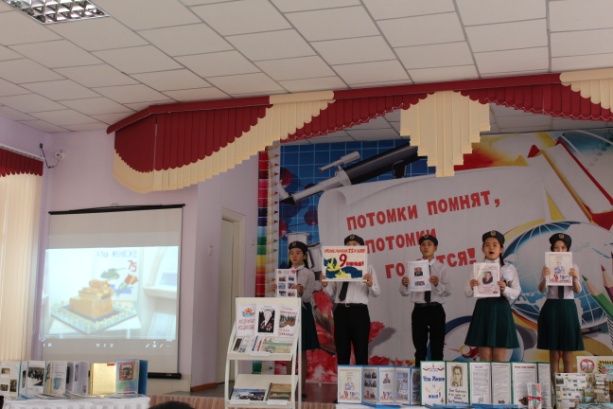 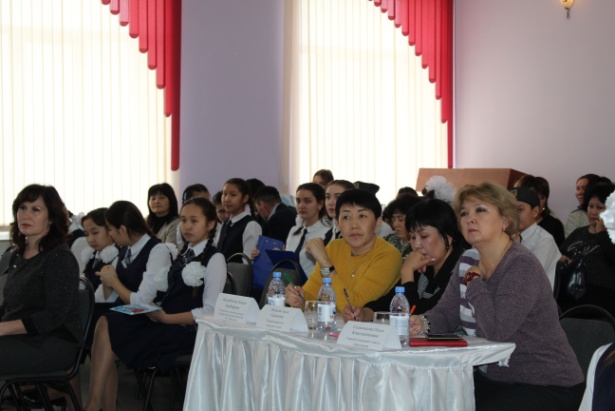 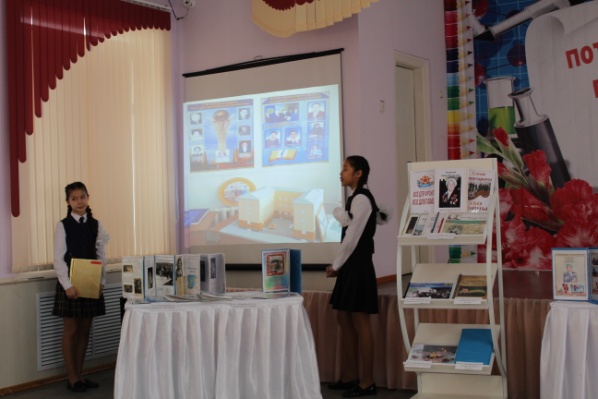 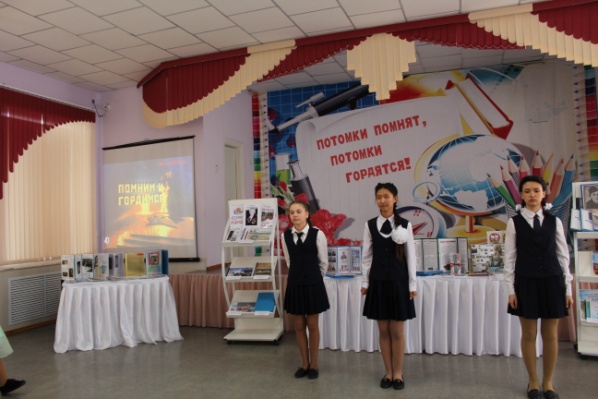 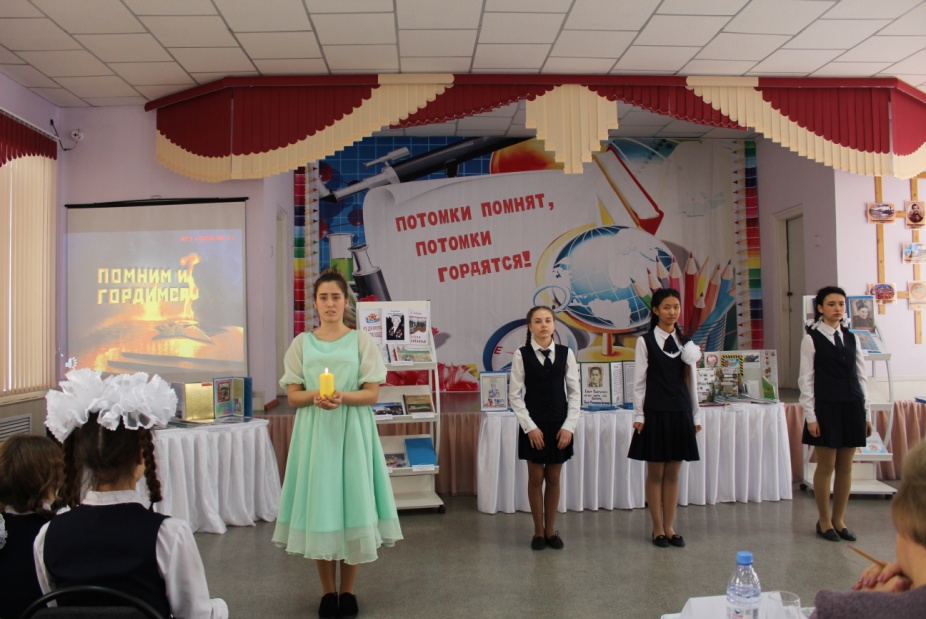 